Publicado en 08024 el 30/11/2012 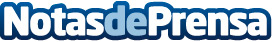 El escrito que suspende inmediatamente el desahucioLa actualidad legal de los Desahuciados. Ya se puede evitar el Desahucio por ImpagoDatos de contacto:PromolexNota de prensa publicada en: https://www.notasdeprensa.es/el-escrito-que-suspende-inmediatamente-el-desahucio Categorias: Derecho http://www.notasdeprensa.es